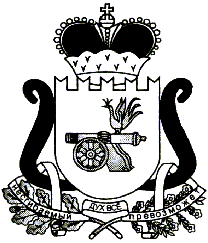 Ельнинский районный Совет депутатовР Е Ш Е Н И Еот  24 ноября 2022 года	                                                                                № 26Порядок учета предложений по проекту решения Ельнинского районного Совета депутатов «О бюджете муниципального образования «Ельнинский район» Смоленской области на 2023 год и  плановый период 2024 и 2025 годов» и порядок участия граждан в его обсужденииРуководствуясь статьей 28 Федерального закона от 06.10.2003г. № 131 - ФЗ «Об общих принципах организации местного самоуправления в Российской Федерации», на основании Устава муниципального образования «Ельнинский район» Смоленской области (новая редакция), Ельнинский районный Совет депутатов Р Е Ш И Л:1.Установить следующий порядок учета предложений по проекту решения «О бюджете муниципального образования «Ельнинский район» Смоленской области на 2023 год и  плановый период 2024 и 2025 годов» и порядка участия граждан в его обсуждении:1.1.	Ознакомление с проектом решения через печатное средство массовой информации (газета «Знамя») и посредством официального опубликования на официальном сайте Администрации муниципального образования «Ельнинский район» Смоленской области в информационно-телекоммуникационной сети Интернет. 1.2.	Установить, что замечания и предложения  граждан принимаются в срок до 17:00  14 декабря 2022 года в письменной форме  (за исключением выходных, нерабочих праздничных дней) по адресу: г. Ельня, ул. Советская д. 23 (Ельнинский районный Совет депутатов, а также по эл. почте: sovet_elnia@admin-smolensk.ru). Предложения и замечания предоставляются с указанием фамилии, имени, отчества, даты рождения, адреса места жительства и контактного телефона жителя района, внесшего предложения  по обсуждаемому проекту.1.3.	Проведение публичных слушаний по проекту решения «О бюджете муниципального образования «Ельнинский район» Смоленской области на 2023 год и  плановый период 2024 и 2025 годов» 15 декабря 2022 года в 15-00 часов по адресу: г. Ельня, ул. Советская д.23, зал заседаний Администрации муниципального образования Ельнинский район Смоленской области.1.4.	Утверждение решения «О бюджете муниципального образования «Ельнинский район» Смоленской области на 2023 год и  плановый период 2024 и 2025 годов», на заседании Ельнинского районного Совета депутатов.1.5.	Опубликование решения «О бюджете муниципального образования «Ельнинский район» Смоленской области на 2023 год и  плановый период 2024 и 2025 годов» в печатном средстве массовой информации (газета «Знамя») и посредством официального опубликования на официальном сайте Администрации муниципального образования «Ельнинский район» Смоленской области в информационно-телекоммуникационной сети Интернет. Председатель Ельнинского районного Совета депутатовЕ.Н. ГераськоваГлава муниципального образования «Ельнинский район» Смоленской областиН.Д. Мищенков